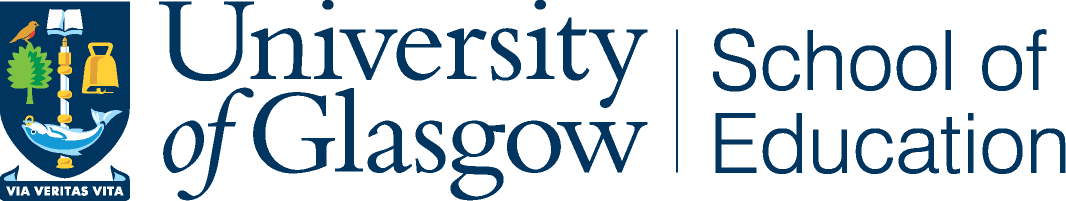 Participant Information Sheet - ParentsTitle of project and researcher detailsHow can we reduce the barriers to parent partnerships in our school to improve home learning?Researcher: Mrs K Mc FaddenSupervisor: Professor LivingstonCourse: Practitioner Enquiry: Developing Inclusive Pedagogy You are being invited to take part in a research project. The purpose of the research is to review barriers to parent partnership and explore how we can make it possible for you to become more involved in your child’s learning. This is part of my studies at the University of Glasgow.Before you decide if you want to take part, it is important for you to understand why the research is being done and what it will involve. Please take time to read the information on this page carefully and discuss it with others if you wish. Ask me if there is anything that is not clear or if you would like more information. Take time to decide whether or not you wish to take part.What the project will involvePart of the study will be carried out through questionnaires and then you may be invited to take part in a parent focus group which would last an hour a week on four consecutive weeks during school time.  In the focus group we would discuss and clarify barriers to parent/child learning and discuss ways to improve our parent partnership. You would be involved in implementing changes to improve parent partnership in our school. I hope to have completed my data collection by the end of March 2017.Taking part in this project is entirely voluntary. Should you decide to participate, you are still free to withdraw at any time, without giving a reason.Keeping information confidentialAll data will be stored in a locked cabinet or in a locked file on my computer and will be dealt with confidentially*. It will only be seen by myself and my supervisor. Neither you nor your place of work will be identified by name in any assignment or publication arising from the project.  Participants may be referred to by a pseudonym. All electronic or paper copies of data will be destroyed when the project is complete.The results of this studyI will present my findings in the assignment I am writing for the Practitioner Enquiry: Developing Inclusive Pedagogy course. I may also present these at an education conference and use the information to write a journal article. I will provide a written summary of my findings for all participants and can come back to your school to discuss this with you if you wish. You may request a copy of the assignment. This study will be used to improve current practice in our school.Reviewed of the studyThis study has been reviewed and agreed by the School of Education Ethics Forum, University of GlasgowContact for further InformationIf you have any questions about this study, you can ask me, Mrs Mc Fadden (0704947M@glasgow.ac.uk) or my supervisor, Prof. Livingston (Kay.Livingston@glasgow.ac.uk) or the Ethics officer for the School of Education: Dr Kara Makara Fuller:(Kara.Fuller@glasgow.ac.uk)Thank you for reading this.*Confidentiality will be respected unless there are compelling and legitimate reasons for this to be breached. If this was the case we would inform you of any decisions that might limit confidentiality.   